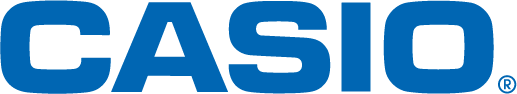 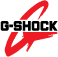 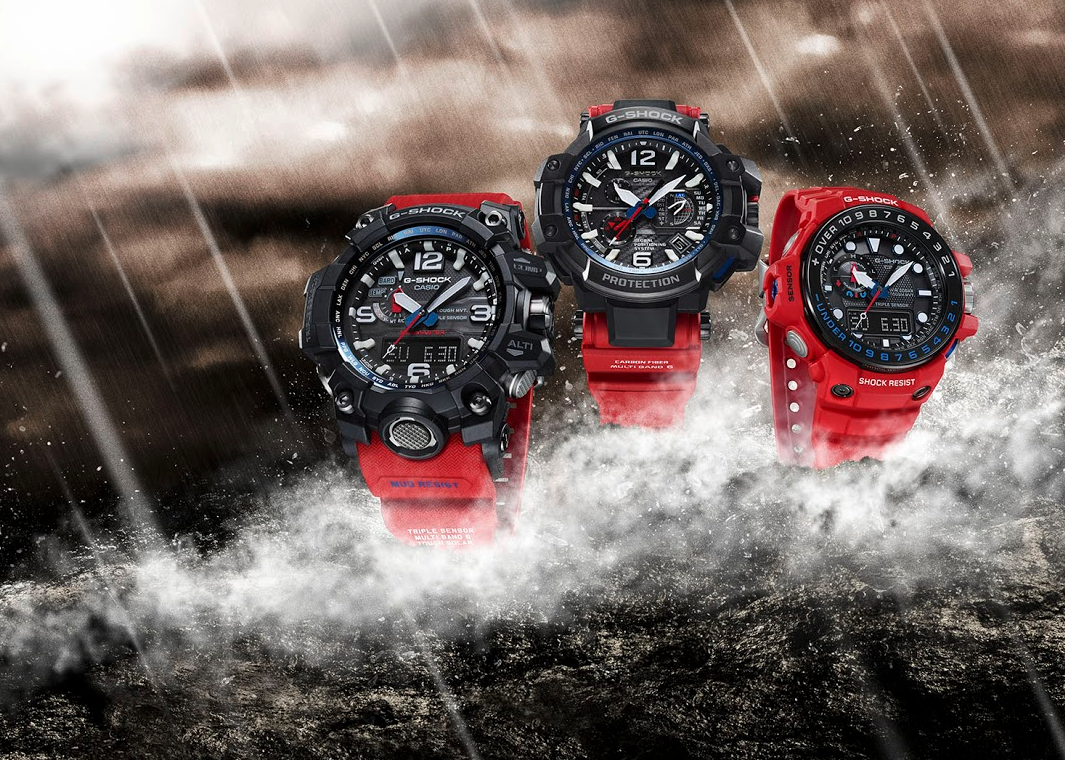 Resiste las condiciones extremas con estilo gracias a la nueva serie Rescue Red de G-ShockLa serie de rescate Master of G, usados en condiciones extremas ya sea en la tierra, en el mar o en el aire, añade nuevos detalles de color como el acento del rojo, color que se utiliza para  los servicios de emergencia.Ciudad de México, a 08 de agosto de 2016.– G-SHOCK, creador del reloj más resistente del mundo, refuerza su línea Master of G con tres relojes en el nuevo y sorprendente tema Rescue Red.El lanzamiento incluye el GPW1000RD-4A Gravitymaster, el GWG1000RD-4A Mudmaster y el GWN1000RD-4A Gulfmaster, con lo que se retoma el espectro de aire, tierra y mar que caracteriza a la línea Master of G, que está diseñada para que sus relojes resistan las condiciones naturales más extremas. Cada uno de estos avanzados relojes demuestra la resistencia absoluta por la que G-SHOCK es conocida, acoplada con funciones especializadas además de una sensación y estilo moderno que el rojo brillante del cuerpo y la correa les otorga.El GPW1000RD-4A Gravitymaster fue hecho para el aire con su construcción Triple G Resist, tecnología GPS atómica solar e híbrida, e indicadores numéricos de gran tamaño para ser leídos a primera vista. Como su nombre sugiere, el GWG1000RD-4A Mudmaster es resistente al lodo, así como resistente a los impactos y la vibración. Incluye tecnología Triple Sensor con altímetro/barómetro, brújula y termómetro, así como una correa de fibra de carbono. El último reloj de esta serie, el GWN1000RD-4A Gulfmaster, también incluye la tecnología Triple Sensor, pero agrega una alarma de tendencia barométrica, indicador de marea y una gráfica lunar.Los tres modelos incluyen la icónica resistencia a impactos de G-SHOCK y al agua hasta 200 metros, sistema Tough Solar, corona automática con sistema Smart Access y cronometraje atómico multibanda, permitiendo mantener la hora correcta automáticamente en cualquier parte del mundo, al tiempo que mantienes un estilo increíble con su nueva gama de colores.El GPW1000RD-4A tiene un costo de $18,759 pesos, el GWG1000RD-4A de $15,799 pesos y el GWN1000RD-4A de $10,859 pesos. La serie CASIO G-SHOCK Master of G Rescue Red estará disponible a partir de JULIO de 2016 y podrá conseguirse a través de LIVERPOOL, PALACIO DE HIERRO, WATCH MY WATCH Y G-FACTORY CANCÚN.Especificaciones de Master of G Rescue Red:GPW1000RD-4A GravitymasterRecepción de señal GPS (automática o manual) para el tiempo o para el tiempo y la ubicaciónCronometraje atómico multibanda (Estados Unidos, Reino Unido, Alemania, Japón, China)Función de recepción automática (hasta 6 veces por día/hasta 5 veces por día en China)Sistema Tough SolarResistente a impactosResistencia Triple GTough MovementFunción Fly-back (las manecillas se apartan de la pantalla LCD mientras se usa)Corona electrónica con sistema Smart Access y bloqueo rápidoResistente al agua a 200 mIluminación LED (Super Illuminator)Manecillas luminosas y marcadores Neo-briteHora mundial40 zonas horarias (27 ciudades + UTC), visualización de código de ciudad, encendido y apagado de ahorro de luz de día, cambio de horario mundial según la ciudadAlarma con indicador sonoroCronógrafo de 1/20 segundoTemporizador de cuenta regresivaCalendario automático completo (preprogramado hasta el año 2099)Formatos de hora 12/24 Precisión: ±15 segundos por mes (sin calibración de señal)Batería de almacenamiento: Batería solar recargableMódulo: 5410Tamaño de caja/peso totalGPW1000 66,0 x 56,0 x 18,80mm / 126gGWG1000RD-4A MudmasterCronometraje atómico multibanda (Estados Unidos, Reino Unido, Alemania, Japón, China)Función de recepción automática (hasta 6 veces por día/hasta 5 veces por día en China)Función de recepción manualSistema Tough SolarResistente a impactosResistente al lodoButtons use cylinder type guard structure with gaskets for sfts and cylinders to prevent mud and dust from getting into the watchResistente a las vibraciones - Gel alfa (R)Tough MovementCorrección automática de la posición inicial de las agujasCorona electrónica con sistema Smart Access y bloqueo rápidoResistente al agua a 200 mFunción Fly-back (las manecillas se apartan de la pantalla LCD mientras se usa)Triple Sensor con botón de acceso directoAltímetro (-700 a 10,000 m)Brújula digitalBarómetro (260 a 1,100 hPa)Termómetro (-10 to 60 ºC)Luz de fondo LED dual completamente automática con luminiscencia posterior (Super Illuminator)Manecillas luminosas y marcadores Neo-brite29 zonas horarias (29 ciudades + UTC), horario de verano activado/desactivado, cambio de hora local a mundial5 alarmas diarias (4 alarmas únicas y 1 alarma de repetición)Cronómetro de 1/100 segundos con acceso directoCalendario automático completo (preprogramado hasta el año 2099) Formatos de hora 12/24 Precisión: +/-15 segundos por mes (sin calibración de señal)Batería de almacenamiento: Batería solar recargableMódulo 5463Tamaño de caja/peso totalGWG1000 59,5 x 56,1 x 18,0mm / 119gGWN1000RD-4A GulfmasterCronometraje atómico multibanda (Estados Unidos, Reino Unido, Alemania, Japón, China)Función de recepción automática (hasta 6 veces por día/hasta 5 veces por día en China)Función de recepción manualSistema Tough SolarResistente a impactosTough MovementCorrección automática de la posición de las manecillasCorona automática con sistema Smart Access y bloqueo rápidoFunción Fly-back (las manecillas se apartan de la pantalla LCD mientras se usa)Resistencia al agua (200 m)Resistencia a bajas temperaturas (-10 C)Sensor tripleAltímetro (-700 a 10,000 m)Brújula digitalBarómetro (260 a 1,100 hPa)Termómetro (-10 to 60 ºC)Datos lunares (edad lunar de datos específicos, gráfica de fases lunares)Gráfica de mareas (nivel de marea para fechas y tiempos específicos)Luz de fondo LED dual completamente automática con luminiscencia posterior (Super Illuminator)29 zonas horarias (29 ciudades + UTC)5 alarmas diariasSeñal acústica cada horaCronómetro de 1/100 segundosCalendario automático (Preprogramado hasta el año 2099) Formatos 12/24 horasPrecisión: ± 15 segundos por mes (sin calibración de señal)Almacenamiento de batería: batería solar recargableMódulo 5371Tamaño de caja/peso totalGWN1000 44,9 x 55,8 x 16,0mm / 101gGWN1000B 44,9 X 55,8 X 16,2 mm/101 gGWN1000GB 44,9 x 55,8 x 16,20mm / 101gMantente conectado a través de:Twitter: @CasioGShockMXFacebook: CASIO G-SHOCKAcerca de Casio MéxicoCasio Computer Co., Ltd. es uno de los líderes mundiales en productos de electrónica de consumo y soluciones tecnológicas para empresas. Desde su fundación en 1957, la compañía se ha esforzado por trabajar en su  filosofía basada en la “creatividad y contribución” a través de la introducción de productos innovadores e imaginativos. Con presencia en más de 25 países ubicados en Asia, Norteamérica y Europa, cuenta con una plantilla conformada por más de 12 mil empleados alrededor del mundo. Su amplio portafolio de productos incluye: calculadoras, cámaras digitales, diccionarios electrónicos, relojes, rotuladores, proyectores, instrumentos musicales, cajas registradoras, proyectores profesionales, entre otros. La división de relojes Casio México es subsidiada por Casio América Inc. Para más información, visita www.casiomx.com/products/Watches/Acerca de Casio America, Inc.Casio America, Inc., Dover, N.J., es una subsidiaria estadounidense de Casio Computer Co., Ltd., de Tokio, Japón, uno de los manufactureros líderes a nivel mundial de electrónicos y soluciones de equipo para negocios. Establecida en 1957, Casio America, Inc. comercia calculadoras, teclados, dispositivos de presentación móviles, impresoras para etiquetas y discos, relojes, cajas registradoras y otros productos electrónicos de consumo. Casio se ha esforzado por desarrollar su filosofía corporativa de "creatividad y contribución" a través de la introducción de productos innovadores e imaginativos. Para más información, visite www.casiousa.com.CONTACTOJorge AlvarezAnother Company(55) 6392 1100 ext. 2407jorge@anothercompany.com.mxSHOWROOMTe invitamos a conocer las novedades de G-SHOCK en el showroom ubicado en las oficinas de Another Company, en donde podrás descubrir y experimentar los nuevos modelos que esta marca de resistentes relojes tiene para ti.Para una mejor experiencia te recomendamos llamar para solicitar una visita.Showroom Another CompanyRío Rhin 27, Col Cuauhtémoc(55) 6392 1100 ext. 2600showroom@anothercompany.com.mx